от 25 марта 2019 года                                              № 7РАСПОРЯЖЕНИЕО введении для органов управления и сил звена муниципального образования  "Себеусадское сельское поселение" территориальной подсистемы РСЧС РМЭ   режима функционирования   «ПОВышенная Готовность»В связи с установившимися на территории Республики Марий Эл неблагоприятными  погодными условиями, вызванными обильными осадками в виде мокрого снега и усилением ветра, в целях обеспечения оперативного реагирования сил сельского звена     МО "Себеусадское сельское поселение" территориальной подсистемы Республики Марий Эл единой государственной системы предупреждения и ликвидации чрезвычайных ситуаций (далее – ТП РСЧС Республики Марий Эл) на возможные угрозы возникновения чрезвычайных ситуаций:1. В период с 16 час. 00 мин. 25 марта 2019 года ввести для  органов управления и  сил  сельского звена МО "Себеусадское сельское поселение" ТП РСЧС Республики Марий Эл режим функционирования «ПОВЫШЕННАЯ ГОТОВНОСТЬ».2. Уточнить порядки (планы) действий при угрозе и возникновении чрезвычайных ситуаций;3. Уточнить состав сил и средств, привлекаемых к ликвидации возможных аварийных и чрезвычайных ситуаций, провести проверку их готовности;4. Обеспечить контроль за исправным функционированием социально значимых объектов, потенциально опасных объектов и объектов жизнеобеспечения населения;5. Проверить готовность  служб жизнеобеспечения населения к действиям в соответствии с прогнозируемой обстановкой;6. Организовать взаимодействие  с руководителями организаций организаций, имеющих инженерную технику   для привлечения ее к проведению аварийно – спасательных и других неотложных работ в случае возникновения необходимости;7. Уточнить расчет имеющейся техники, которая может быть привлечена к перевозке людей;8. Проверить наличие, исправность и привести в готовность к задействованию  автономные источники  электроснабжения;9. Обеспечить выезды служебного автотранспорта;10. Обеспечить взаимодействие  с энергообеспечивающими организациями по проведению аварийно-восстановительных работ;11. Проверить исправность системы оповещения;12. При необходимости организовать своевременное оповещение и оперативное информирование населения и об аварийных и иных ситуациях, нарушающих их жизни и здоровью;13. Организовать проверки наличия и готовность к использованию резервов материальных ресурсов для ликвидации возможных чрезвычайных ситуаций;14. Взять на контроль выполнение управляющими организациями работ по удалению снега и наледи с кровель зданий и жилых домов.15. Доклады о выполненных мероприятиях и складывающейся обстановке представлять в  ЕДДС Моркинского района.8. Контроль за исполнением настоящего распоряжения оставляю за собой.РОССИЙ ФЕДЕРАЦИЙМАРИЙ ЭЛ РЕСПУБЛИКА«МОРКО МУНИЦИПАЛЬНЫЙРАЙОН» «ВОЛАКСОЛА ЯЛКУНДЕМ»  МУНИЦИПАЛЬНЫЙ
ОБРАЗОВАНИЙЫН АДМИНИСТРАЦИЙЖЕ425146, Марий Эл  Республик, Морко район, Волаксола ял, Колхозный урем, 4Телефон/факс  8 (83635) 9-35-87.Е-mail:adm_seb@mail.ru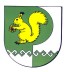 РОССИЙСКАЯ ФЕДЕРАЦИЯРЕСПУБЛИКА МАРИЙ ЭЛМОРКИНСКИЙ МУНИЦИПАЛЬНЫЙ РАЙОНАДМИНИСТРАЦИЯМУНИЦИПАЛЬНОГО ОБРАЗОВАНИЯ «СЕБЕУСАДСКОЕ СЕЛЬСКОЕ ПОСЕЛЕНИЕ»425146, Республика Марий Эл, Моркинский район, д. Себеусад, ул. Колхозная, 4Телефон/факс  8 (83635) 9-35-87.Е-mail: adm_seb@mail.ruПредседатель Комиссии по предупреждениюи ликвидации чрезвычайных ситуацийи обеспечению пожарной безопасностиадминистрации МО«Себеусадское сельское поселение»   В.И.Михайлов